Hätäensiapukurssi 8 tTavoite:Kurssin suorittanut osaa aloittaa hätäensiavun antamisen sisällön mukaisissa aiheissa.Sisältö:    Auttamistoiminta onnettomuudessa tai sairauskohtauksessa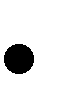     Hätäensiavun perusteeto Tajuttomalle annettava ensiapuo Peruselvytyso Vierasesine hengitysteissäo Verenkierron häiriötila (sokki)o Verenvuodon tyrehdyttäminen    Haavat    Tavallisimmat sairauskohtaukset    Palovammat    Tapaturmien ehkäisy    Tarvittaessa ryhmäkohtaisia muita aiheita / painotuksiaENSIAPUKOULUTUS